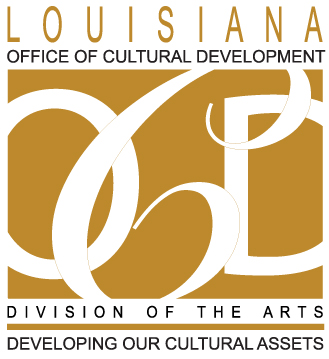 LOUISIANA STATE ARTS COUNCILMEETING NOTICE AND AGENDAState Library Seminar Center701 North 4th St.
Baton Rouge, LA 70802-5232
Phone: 225-342-4948Friday, February 6, 20142 p.m. – 3:30 p.m.Call to Order and Welcome Approval of Minutes (July meeting)Chairman’s Report LDOA Director’s Report LDOA Staff ReportsGrant-making Cultural DistrictsFolklifePercent for Art Arts-in-EducationLPA/LCA Report New BusinessPublic CommentAdjournment 